14. FÍSICO-FINANCEIRODESTINO DOS RECURSOS/ ACRÉSCIMO*Representa a quantidade física a ser ofertada/ produzida com a realização da ação e deve ser compatível com o produto/unidade de medida constante do item 7 do formulário.ORIGEM DOS RECURSOS / DECRÉSCIMO*As colunas “Objetivo” e “Quantidade física” não são preenchidas na tabela de “Origem de Recursos/ Decréscimo”. ORIENTAÇÕES PARA PREENCHIMENTO DO FORMULÁRIOMAPEAMENTO DE AÇÃO ORÇAMENTÁRIA - REVISÃO DO PPA 2020/20231. Unidade Orçamentária Código e denominação da unidade orçamentária responsável pelo mapeamento e execução da ação. CADASTRO DA AÇÃO ORÇAMENTÁRIAOs itens 2 a 7 do mapeamento referem-se ao cadastro da ação orçamentária, base para qualquer Unidade que a execute.Antes de solicitar a criação de ação, consulte se já existe ação semelhante no sistema PPA-WEB, menu “Ações Orçamentárias” (https://sistemas.df.gov.br/ppaweb/). No caso de adesão à ação existente na base de dados, os itens 3 a 7 devem ser preenchidos conforme consta no cadastro da ação orçamentária no sistema PPA-WEB, sem alterações.Sugestões de alterações de algum destes campos devem ser discutidos previamente junto à SUPLAN, visto que as ações utilizadas por mais de uma Unidade só podem ser alteradas com a concordância de todas.Caso a unidade opte por criar ação orçamentária, não existente na base de dados da SUPLAN, poderá observar as instruções abaixo para compreensão do que deve ser observado em cada item.2.AçãoForma pela qual a ação será identificada pela sociedade e será apresentada no Plano Plurianual, nas Leis de Diretrizes Orçamentárias e nas Leis Orçamentárias Anuais. Expressa, em linguagem clara, o objeto da ação.No caso de ação nova, apenas informar a proposta de nome para a ação. Após análise da SUPLAN, o sistema gera automaticamente o código que será informado para a Unidade.Obs.: Para as ações cuja implementação se dê por meio de transferência a ente e/ ou entidade privada (ver item 4), o nome da ação deve iniciar por “Transferência XXXXX”.3.Descrição Expressa, de forma sucinta e objetiva, o que será realizado no âmbito da ação, seu escopo e delimitações. Deve comunicar o que se espera da ação, de modo que todas as Unidades conheçam seu propósito e possam incluir no seu orçamento, quando for o caso. Para que serve essa ação?4.ImplementaçãoDescrição de como será executada a ação. Pode ser “direta e/ ou delegação” ou “transferência a ente e/ ou entidade privada”.5.Tipo de Ação OrçamentáriaInformar o tipo da ação: Projeto, Atividade ou Operação Especial Projeto - Instrumento de programação utilizado para alcançar o objetivo de um programa, envolvendo um conjunto de operações limitadas no tempo, das quais resulta um produto que concorre para a expansão ou o aperfeiçoamento da ação de governo. O código deste tipo de ação inicia-se por algarismo ímpar (1,3,5,7), exceto 9 (operação especial).Exemplo: 1223 - Recuperação de pontes e viadutos.Atividade - Instrumento de programação para alcançar o objetivo de um programa, envolvendo um conjunto de operações que se realizam de modo contínuo e permanente, do qual resulta um produto necessário à manutenção da ação de governo. O código deste tipo de ação inicia-se por algarismo par (2,4,6,8).Exemplo: 8517 - Manutenção de serviços administrativos gerais.Operação Especial – Despesa que não contribui para a manutenção, expansão ou aperfeiçoamento das ações de governo, das quais não resulta um produto e não gera contraprestação DIRETA, sob a forma de bens ou serviços.Enquadram-se nesse tipo de ação todas as despesas relativas a transferências a pessoas físicas e jurídicas, na forma de subsídios, subvenções, auxílios, contribuições, doações, indenizações, ressarcimentos; proventos de inativos, pagamento de sentenças judiciais, amortizações e encargos de dívidas, aquisição de títulos ou integralização de cotas de fundos de participação, participações acionárias, compensações financeiras, contribuição a organismos nacionais e internacionais, etc. O código deste tipo de ação inicia-se por 9.Não se deve classificar como operação especial as ações cuja modalidade de aplicação se enquadre como “90 – Aplicação Direta” e sejam caracterizadas por produto, sob a forma de bens e serviços, em que a responsabilidade da execução ocorra diretamente pela Administração Pública, tendo em vista que se trata de projeto ou atividade.Exemplo: 9050 – Ressarcimentos, indenizações e restituições.	          9XXX – Transferência a Entidades de Políticas Públicas Nacionais e Internacionais.6.Justificativa para Criação de Ação NovaDestinado a informar a motivação da criação de ação nova, podendo ser citada a base legal que deu origem. Nos demais casos, não precisa ser preenchido.7.Produto/ Unidade de MedidaDescrição do bem ou serviço que resulta da ação, destinado ao público beneficiário, ou o investimento para a produção deste bem ou serviço. Para cada ação deve haver somente um produto. Em situações especiais, expressa a quantidade de beneficiários atendidos pela ação. Qual a entrega esperada? O código do produto é único e no seu cadastro consta a informação do nome do produto seguido do nome da unidade de medida relacionada. Caso a Unidade precise de alguma combinação nova, deve solicitar à SUPLAN. Exemplo:   0341 - Pessoa capacitada/ PessoaNo caso das operações especiais em que a mensuração seja possível, útil ou desejável, será solicitado o preenchimento do campo produto que, na verdade, refere-se a uma forma de mensurar sua realização.Exemplo: 9070 – Transferência para proteção social básica / Produto: pessoa assistida                 9075 – Transferência de recursos para projetos culturais/ Produto: projeto apoiadoMAPEAMENTO DA AÇÃO ORÇAMENTÁRIAOs itens 8 a 14 são de preenchimento da Unidade solicitante segundo a sua demanda e adequação ao PPA vigente.8.Programa Informar o código e denominação do programa ao  qual a ação mapeada será vinculada, ressaltando que este pode ser do tipo a) Temático (destinado à área fim, qualquer programa temátco pode ser usado por qualquer unidade orçamentária, a depender da política envolvida; o código de 4 dígitos inicia-se com o número 6); b) Gestão, Manutenção e Serviços ao Estado (cada unidade vincula suas ações voltadas para área meio a um programa específico, cujo código de 4 dígitos inicia-se com o número 8); ou c) Operação Especial (geralmente as ações do tipo operação especial vinculam-se a este programa, cujo código é 0001). A relação dos programas consta na Lei do PPA 2020/2023.9.Objetivo Quando se tratar de Programa Temático, informar o número e enunciado resumido do objetivo, selecionado do rol dos existentes na Lei do PPA, para o qual a ação mapeada contribuirá. Não pode ser incluído novo objetivo por este formulário.Para os demais tipos de programa (Gestão, Manutenção e Serviços ao Estado ou de Operação Especial), deixar o campo em branco, pois não possuem o atributo objetivo.10.Unidade Administrativa ResponsávelÉ a unidade administrativa responsável pela execução da ação. Pode ser uma Subsecretaria, uma Diretoria, um Departamento etc.11.Base LegalInstrumentos que respaldam legalmente a ação, permitindo sua implementação: Lei ou Decreto que criou a obrigação da despesa. 12.Horizonte Temporal da AçãoIndica a previsão das datas de início e de término da ação. Normalmente esta data coincide com o prazo de vigência do PPA, mas a unidade orçamentária poderá sinalizar, no caso de um grande projeto, qual o prazo estimado para o término da ação.13.FinalidadeExpressa a finalidade a ser alcançada pela ação e que contribuirá para a efetividade dos programas. Refere-se ao uso específico da ação para aquela Unidade, conforme sua necessidade. É por meio da finalidade que a unidade relaciona a escolha daquela determinada ação às suas necessidades e ao Programa e Objetivo, quando for o caso, indicados. O que será realizado nesta ação?14. Físico-financeiroDestino dos Recursos/ AcréscimoInformar os valores para a ação que se está aderindo ou criando, separados por ano e tipo de despesa. A ação indicada deve ser a mesma a que se refere o item 2 do formulário. Caso pretenda aderir a mais de uma ação orçamentária, deverá ser feito um formulário para cada ação.Destino dos Recursos/ DecréscimoInformar a origem dos valores a serem utilizados, isto é, de qual ação será feito o decréscimo para atender a ação objeto da demanda. Se necessário, é possível utilizar mais de uma ação para compor o valor, respeitando sempre o que consta na Lei do PPA vigente (SIGGO, fase 2 – Lei) por ano e tipo de despesa. Casos excepcionais devem ser tratados junto à SUPLAN.Ano – Informar o exercício do PPA a que se refere a solicitação de revisão. É possível incluir a ação em mais de um exercício, dentro da vigência do PPA, utilizando uma linha da tabela para cada exercício.Programa – código do programa informado no item 8 do formulário ao  qual a ação mapeada será vinculada.Objetivo – código do objetivo informado no item 9 do formulário para o qual a ação mapeada contribuirá quando se tratar de Programa Temático.Não é necessário preencher a coluna “Objetivo” na tabela de origem de recursos/ decréscimo.  Ação – código da ação informado no item 2 do formulário a qual se está aderindo. No caso de criação de uma nova ação, não existente no banco de dados da Suplan, basta indicar a palavra “NOVA”, pois o código será criado automaticamente pelo sistema.Regionalização – código da(s) área(s) geográfica(s) programada(s), Regionalizações Administrativas (RAs) ou suas agrupações, para o desenvolvimento da ação. É possível consultar os códigos no menu “Tabelas >> Regionalizações” no sistema PPA-WEB (https://sistemas.df.gov.br/ppaweb/).Exemplos: 02 – Gama; 83 – Região Oeste (compreende as RAs Taguatinga, Ceilândia, Samambaia e Brazlândia); 95 – DF e Entorno; 96 – Entorno; 97 – Outros Estados; 98 – Exterior; 99 – Distrito Federal (quando abrange mais de uma Região Administrativa e não se aplicam as agrupações por região).Quantidade física - Representa a quantidade física a ser ofertada/ produzida com a realização da ação. A quantidade física deverá ser mensurada de acordo com o produto/unidade de medida informado no item 7.Exemplos: 343 unidades de servidores capacitados; 2.500 metrros quadrados de prédio construído; 1 unidade mantida; 874 unidades de servidor remunerado por mês.Não é necessário preencher a coluna “Quantidade física” na tabela de origem de recursos/ decréscimo.  Dados Financeiros - Informar os valores por ano e grupo de despesas para compor a ação desejada. Os valores podem ser remanejados dentro do mesmo grupo e exercício, de tal modo que será informado de qual ação será feito o decréscimo para que seja possível o acréscimo na ação orçamentária que se está aderindo. Os valores financeiros informados no PPA são apenas estimativos e não coincidem, necessariamente, com os valores disponíveis no Quadro de Detalhamento da Despesa (QDD) da Unidade Orçamentária. Servidor Responsável, Matrícula, Telefones, E-mail, Assinatura do ServidorDados do servidor responsável pela elaboração e preenchimento do mapeamento.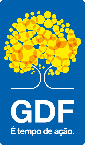 SECRETARIA DE PLANEJAMENTO, ORÇAMENTO E ADMINISTRAÇÃOSUBSECRETARIA DE PLANEJAMENTO GOVERNAMENTALSECRETARIA DE PLANEJAMENTO, ORÇAMENTO E ADMINISTRAÇÃOSUBSECRETARIA DE PLANEJAMENTO GOVERNAMENTALSECRETARIA DE PLANEJAMENTO, ORÇAMENTO E ADMINISTRAÇÃOSUBSECRETARIA DE PLANEJAMENTO GOVERNAMENTALMAPEAMENTO DE AÇÃO ORÇAMENTÁRIA – REVISÃO DO PPA 2020/2023As orientações para preenchimento constam ao final do formulário. MAPEAMENTO DE AÇÃO ORÇAMENTÁRIA – REVISÃO DO PPA 2020/2023As orientações para preenchimento constam ao final do formulário. MAPEAMENTO DE AÇÃO ORÇAMENTÁRIA – REVISÃO DO PPA 2020/2023As orientações para preenchimento constam ao final do formulário. MAPEAMENTO DE AÇÃO ORÇAMENTÁRIA – REVISÃO DO PPA 2020/2023As orientações para preenchimento constam ao final do formulário. 1.UNIDADE ORÇAMENTÁRIA (CÓDIGO-DENOMINAÇÃO) 1.UNIDADE ORÇAMENTÁRIA (CÓDIGO-DENOMINAÇÃO) CADASTRO DA AÇÃO ORÇAMENTÁRIAO cadastro da ação orçamentária é base para qualquer Unidade que a execute.Antes de solicitar a criação de ação, consulte se já existe ação semelhante no sistema PPA-WEB, menu “Ações Orçamentárias” (https://sistemas.df.gov.br/ppaweb/). No caso de adesão à ação existente na base de dados, os itens 2 a 7 devem ser preenchidos conforme consta no cadastro da ação orçamentária no sistema PPA-WEB, sem alterações.CADASTRO DA AÇÃO ORÇAMENTÁRIAO cadastro da ação orçamentária é base para qualquer Unidade que a execute.Antes de solicitar a criação de ação, consulte se já existe ação semelhante no sistema PPA-WEB, menu “Ações Orçamentárias” (https://sistemas.df.gov.br/ppaweb/). No caso de adesão à ação existente na base de dados, os itens 2 a 7 devem ser preenchidos conforme consta no cadastro da ação orçamentária no sistema PPA-WEB, sem alterações.CADASTRO DA AÇÃO ORÇAMENTÁRIAO cadastro da ação orçamentária é base para qualquer Unidade que a execute.Antes de solicitar a criação de ação, consulte se já existe ação semelhante no sistema PPA-WEB, menu “Ações Orçamentárias” (https://sistemas.df.gov.br/ppaweb/). No caso de adesão à ação existente na base de dados, os itens 2 a 7 devem ser preenchidos conforme consta no cadastro da ação orçamentária no sistema PPA-WEB, sem alterações.CADASTRO DA AÇÃO ORÇAMENTÁRIAO cadastro da ação orçamentária é base para qualquer Unidade que a execute.Antes de solicitar a criação de ação, consulte se já existe ação semelhante no sistema PPA-WEB, menu “Ações Orçamentárias” (https://sistemas.df.gov.br/ppaweb/). No caso de adesão à ação existente na base de dados, os itens 2 a 7 devem ser preenchidos conforme consta no cadastro da ação orçamentária no sistema PPA-WEB, sem alterações.2. AÇÃO  (CÓDIGO-NOME)2. AÇÃO  (CÓDIGO-NOME)3. DESCRIÇÃO (Para que serve a ação?)3. DESCRIÇÃO (Para que serve a ação?)4. IMPLEMENTAÇÃO4. IMPLEMENTAÇÃO(     ) DIRETA E/OU DELEGAÇÃO(     ) TRANSFERÊNCIA A ENTE E/OU ENTIDADE PRIVADA(     ) DIRETA E/OU DELEGAÇÃO(     ) TRANSFERÊNCIA A ENTE E/OU ENTIDADE PRIVADA5. TIPO DE AÇÃO ORÇAMENTÁRIA5. TIPO DE AÇÃO ORÇAMENTÁRIA(     ) PROJETO                                   (     ) ATIVIDADE                                     (     ) OPERAÇÃO ESPECIAL(     ) PROJETO                                   (     ) ATIVIDADE                                     (     ) OPERAÇÃO ESPECIAL6. JUSTIFICATIVA PARA CRIAÇÃO AÇÃO NOVA6. JUSTIFICATIVA PARA CRIAÇÃO AÇÃO NOVA7. PRODUTO/ UNIDADE DE MEDIDA7. PRODUTO/ UNIDADE DE MEDIDAMAPEAMENTO DA AÇÃO ORÇAMENTÁRIACampos de preenchimento da Unidade solicitante segundo a sua demanda e adequação ao PPA vigente.MAPEAMENTO DA AÇÃO ORÇAMENTÁRIACampos de preenchimento da Unidade solicitante segundo a sua demanda e adequação ao PPA vigente.MAPEAMENTO DA AÇÃO ORÇAMENTÁRIACampos de preenchimento da Unidade solicitante segundo a sua demanda e adequação ao PPA vigente.MAPEAMENTO DA AÇÃO ORÇAMENTÁRIACampos de preenchimento da Unidade solicitante segundo a sua demanda e adequação ao PPA vigente.8. PROGRAMA8. PROGRAMA9. OBJETIVO (No caso de Programa Temático, dentre os objetivos existentes no PPA)9. OBJETIVO (No caso de Programa Temático, dentre os objetivos existentes no PPA)10. UNIDADE ADMINISTRATIVA RESPONSÁVEL10. UNIDADE ADMINISTRATIVA RESPONSÁVEL11. BASE LEGAL11. BASE LEGAL12. HORIZONTE TEMPORAL DA AÇÃO12. HORIZONTE TEMPORAL DA AÇÃO DATA INÍCIO: ________/________DATA FIM: ________/________13. FINALIDADE (O que será realizado nesta ação?)13. FINALIDADE (O que será realizado nesta ação?)SECRETARIA DE PLANEJAMENTO, ORÇAMENTO E ADMINISTRAÇÃOSUBSECRETARIA DE PLANEJAMENTO GOVERNAMENTALANOPROGRAMA OBJETIVOAÇÃOREGIONALIZAÇÃOQUANTIDADE FÍSICA*DESPESAS CORRENTES - TESOURODESPESAS CORRENTES - OUTRAS FONTESDESPESAS CAPITAL - TESOURODESPESAS CAPITAL - OUTRAS FONTESTOTALANOPROGRAMA OBJETIVO**AÇÃOREGIONALIZAÇÃOQUANTIDADE FÍSICA**DESPESAS CORRENTES - TESOURODESPESAS CORRENTES - OUTRAS FONTESDESPESAS CAPITAL - TESOURODESPESAS CAPITAL - OUTRAS FONTESTOTALxxxxxxxxxxxxxxxxxxxxxxxxxxxxxxxxxxxxxxxxxxxxxxxxxxxxxxxxxxxxxxxxxxxxxxxxxxxxxxxxxxxxxxxxxxxxxxxxxxxxxxxxxxxxxxxxxxxxxxxxxxxxxxxxxxxxxxxxxxxxxxxxxxxxxxxxxxxxxxxxxxxxxxxxxxxxxxxxxxxxxxxxxxxxxxxxxxxxxxxxxxxxxxxxxxxxxxxxxxxxxxxxSERVIDOR RESPONSÁVELMATRÍCULATELEFONESE-MAIL